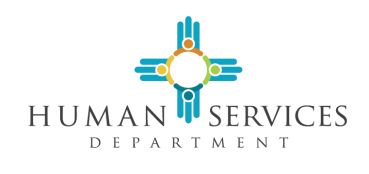 Termination of Trading Partner IDProvider Number:  ______________________  Trading Partner ID:  __________________Provider Name:  ___________________________________________________________Provider Address:  _________________________________________________________City:  ____________________________  State:  _______________  Zip Code:  ________I am requesting that Conduent, the New Mexico Medicaid Fiscal Agent, terminate my Trading Partner ID.  By canceling my Trading Partner ID, I understand that I:Will no longer be able to access the Conduent EDI Solutions website which includes the ability to access any electronic transaction responses; and, Will no longer be able to submit health care transactions (such as claims, client eligibility inquiries, etc.) electronically through the Conduent EDI Solutions website. Note: If you want to resume Conduent EDI Solutions access after your Trading Partner ID is terminated, you must re-enroll for a new Trading Partner ID or reactivate your current Trading Partner ID, based on existing enrollment requirements, by completing a new Trading Partner Agreement Form.Provider Representative Name (Please Print)Provider Representative Signature						DatePlease return this completed form to:ConduentAttn: HIPAA Helpdesk (HHD)1720 Randolph Road, Suite AAlbuquerque, NM 87106Or Fax to:  1-866-226-1473, Attn:  HIPAA Helpdesk (HHD)Or Email to: HIPAA.Desk.NM@Conduent.com 